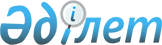 О внесении изменений и дополнения в решение Южно-Казахстанского областного маслихата от 7 декабря 2012 года № 9/71-V "Об областном бюджете на 2013-2015 годы"
					
			Утративший силу
			
			
		
					Решение областного маслихата Южно-Казахстанской области от 25 октября 2013 года № 19/166-V. Зарегистрировано Департаментом юстиции Южно-Казахстанской области 28 октября 2013 года № 2388. Утратило силу в связи с истечением срока применения - (письмо областного маслихата Южно-Казахстанской области от 5 мая 2014 года № 476-1)      Примечание РЦПИ.

      В тексте документа сохранена пунктуация и орфография оригинала.      Сноска. Утратило силу в связи с истечением срока применения - (письмо областного маслихата Южно-Казахстанской области от 05.05.2014 № 476-1).

      В соответствии с Бюджетным кодексом Республики Казахстан от 4 декабря 2008 года и Законом Республики Казахстан от 23 января 2001 года «О местном государственном управлении и самоуправлении в Республике Казахстан», Южно-Казахстанский областной маслихат РЕШИЛ:



      1. Внести в решение Южно-Казахстанского областного маслихата от 7 декабря 2012 года № 9/71-V «Об областном бюджете на 2013-2015 годы»  (зарегистрировано в Реестре государственной регистрации нормативных правовых актов за № 2172, опубликовано 26 декабря 2012 года в газете «Южный Казахстан») следующие изменения и дополнение:



      пункт 1 изложить в следующей редакции:

      «1. Утвердить областной бюджет Южно-Казахстанской области на 2013-2015 годы согласно приложениям 1, 2 и 3 соответственно, в том числе на 2013 год в следующих объемах:

      1) доходы – 327 371 137 тысяч тенге, в том числе по:

      налоговым поступлениям – 13 446 856 тысяч тенге;

      неналоговым поступлениям – 1 491 049 тысяч тенге;

      поступлениям от продажи основного капитала – 9 000 тысяч тенге;

      поступлениям трансфертов – 312 424 232 тысяч тенге;

      2) затраты – 327 697 661 тысяч тенге;

      3) чистое бюджетное кредитование – 3 540 509 тысяч тенге, в том числе:

      бюджетные кредиты – 4 301 019 тысяч тенге;

      погашение бюджетных кредитов – 760 510 тысяч тенге;

      4) сальдо по операциям с финансовыми активами – 1 000 000 тысяч тенге, в том числе:

      приобретение финансовых активов - 1 000 000 тысяч тенге;

      5) дефицит бюджета – - 4 867 033 тысяч тенге;

      6) финансирование дефицита бюджета – 4 867 033 тысяч тенге.»;



      пункт 2 изложить в следующей редакции:

      «2. Установить на 2013 год норматив распределения общей суммы поступлений индивидуального подоходного налога и социального налога:

      в бюджеты районов (городов областного значения), кроме районов Байдибек, Мактааральского, Ордабасынского, Тюлькубасского и Шардаринского, городов Шымкент, Кентау и Туркестан - 50 процентов;

      в бюджет района Байдибек – 56,5%;

      в бюджет Мактааральского района – 52,7%;

      в бюджет Ордабасынского района – 57,1%;

      в бюджет Тюлькубасского района – 56%;

      в бюджет Шардаринского района – 71,5%;

      в бюджет города Шымкент – 87%;

      в бюджет города Кентау – 75%;

      в бюджет города Туркестан - 86%;

      в областной бюджет:

      от районов (городов областного значения), кроме районов Байдибек, Мактааральского, Ордабасынского и Шардаринского, городов Шымкент, Кентау и Туркестан - 50 процентов;

      от района Байдибек – 43,5%;

      от Мактааральского района – 47,3%;

      от Ордабасынского района – 42,9%;

      от Тюлькубасского района – 44%;

      от Шардаринского района – 28,5%;

      от города Шымкент – 13%;

      от города Кентау – 25%;

      от города Туркестан – 14%.»;



      пункт 6 дополнить абзацем четырнадцатым следующего содержания:

      «на реализацию бюджетных инвестиционных проектов в рамках Программы развития моногородов на 2012-2020 годы.»;



      приложение 1 к указанному решению изложить в новой редакции согласно приложению к настоящему решению.



      2. Настоящее решение вводится в действие с 1 января 2013 года.

      

      Председатель сессии областного маслихата   Ш. Жамалбек

      

      Секретарь областного маслихата             К. Ержан

      Приложение

      к решению Южно-Казахстанского

      областного маслихата

      от 25 октября 2013 года № 19/166-V      Приложение

      к решению Южно-Казахстанского

      областного маслихата

      от 7 декабря 2012 года № 9/71-V       Областной бюджет на 2013 год
					© 2012. РГП на ПХВ «Институт законодательства и правовой информации Республики Казахстан» Министерства юстиции Республики Казахстан
				Категория Категория Категория Категория Наименование Сумма, тысяч тенгеКлассКлассКлассСумма, тысяч тенгеПодклассПодклассПодклассСумма, тысяч тенге111123I. ДОХОДЫ327 371 137НАЛОГОВЫЕ ПОСТУПЛЕНИЯ13 446 8561Налоговые поступления13 446 85601Подоходный налог6 836 6582Индивидуальный подоходный налог6 836 65803Социальный налог5 435 9391Социальный налог5 435 93905Внутренние налоги на товары, работы и услуги1 174 2593Поступления за использование природных и других ресурсов1 174 259НЕНАЛОГОВЫЕ ПОСТУПЛЕНИЯ1 491 0492Неналоговые поступления1 491 04901Доходы от государственной собственности169 0881Поступления части чистого дохода государственных предприятий13 5893Дивиденды на государственные пакеты акций, находящиеся в государственной собственности100 1785Доходы от аренды имущества, находящегося в государственной собственности10 8767Вознаграждения по кредитам, выданным из государственного бюджета44 44504Штрафы, пени, санкции, взыскания, налагаемые государственными учреждениями, финансируемыми из государственного бюджета, а также содержащимися и финансируемыми из бюджета (сметы расходов) Национального Банка Республики Казахстан1 036 8051Штрафы, пени, санкции, взыскания, налагаемые государственными учреждениями, финансируемыми из государственного бюджета, а также содержащимися и финансируемыми из бюджета (сметы расходов) Национального Банка Республики Казахстан, за исключением поступлений от организаций нефтяного сектора1 036 80506Прочие неналоговые поступления285 1561Прочие неналоговые поступления285 156ПОСТУПЛЕНИЯ ОТ ПРОДАЖИ ОСНОВНОГО КАПИТАЛА9 0003Поступления от продажи основного капитала9 00001Продажа государственного имущества, закрепленного за государственными учреждениями9 0001Продажа государственного имущества, закрепленного за государственными учреждениями9 000ПОСТУПЛЕНИЯ ТРАНСФЕРТОВ312 424 2324Поступления трансфертов312 424 23201Трансферты из нижестоящих органов государственного управления576 0762Трансферты из районных (городских) бюджетов576 07602Трансферты из вышестоящих органов государственного управления311 848 1561Трансферты из республиканского бюджета311 848 156Cумма, тысяч тенгеФункциональная подгруппа     Функциональная подгруппа     Функциональная подгруппа     Функциональная подгруппа     Функциональная подгруппа     Cумма, тысяч тенгеАдминистратор бюджетных программАдминистратор бюджетных программАдминистратор бюджетных программАдминистратор бюджетных программCумма, тысяч тенгеПрограммаПрограммаНаименованиеCумма, тысяч тенге23II. ЗАТРАТЫ327 697 661Государственные услуги общего характера2 017 2871Представительные, исполнительные и другие органы, выполняющие общие функции государственного управления1 102 597110Аппарат маслихата области51 025001Услуги по обеспечению деятельности маслихата области49 251003Капитальные расходы государственного органа1 774120Аппарат акима области829 774001Услуги по обеспечению деятельности акима области751 026004Капитальные расходы государственного органа14 590007Капитальные расходы подведомственных государственных учреждений и организаций6 500009Обеспечение и проведение выборов акимов городов районного значения, сел, поселков, сельских округов57 658282Ревизионная комиссия области221 798001Услуги по обеспечению деятельности ревизионной комиссии области220 898003Капитальные расходы государственного органа9002Финансовая деятельность123 804257Управление финансов области123 804001Услуги по реализации государственной политики в области исполнения местного бюджета и управления коммунальной собственностью119 949009 Приватизация, управление коммунальным имуществом, постприватизационная деятельность и регулирование споров, связанных с этим3 102033Проведение мероприятий по ликвидации государственного учреждения, проводившего работу по выдаче разовых талонов и обеспечению полноты сбора сумм от реализации разовых талонов7535Планирование и статистическая деятельность199 473258Управление экономики и бюджетного планирования области199 473001Услуги по реализации государственной политики в области формирования и развития экономической политики, системы государственного планирования и управления области187 018005Капитальные расходы государственного органа4 295061Экономическая экспертиза технико-экономического обоснования бюджетного инвестиционного проекта, бюджетных инвестиций, планируемых к реализации посредством участия государства в уставном капитале юридических лиц8 1609Прочие государственные услуги общего характера591 413271Управление строительства области591 413061Развитие объектов государственных органов591 413Оборона677 4231Военные нужды50 563120Аппарат акима области21 334010Мероприятия в рамках исполнения всеобщей воинской обязанности20 117011Подготовка территориальной обороны и территориальная оборона областного масштаба1 217250Управление по мобилизационной подготовке, гражданской обороне, организации предупреждения и ликвидации аварий и стихийных бедствий области29 229003Мероприятия в рамках исполнения всеобщей воинской обязанности21 525007Подготовка территориальной обороны и территориальная оборона областного масштаба7 7042Организация работы по чрезвычайным ситуациям626 860120Аппарат акима области10 011012Мобилизационная подготовка и мобилизация областного масштаба10 011250Управление по мобилизационной подготовке, гражданской обороне, организации предупреждения и ликвидации аварий и стихийных бедствий области616 849001Услуги по реализации государственной политики на местном уровне в области мобилизационной подготовки, гражданской обороны, организации предупреждения и ликвидации аварий и стихийных бедствий57 170005Мобилизационная подготовка и мобилизация областного масштаба53 797006Предупреждение и ликвидация чрезвычайных ситуаций областного масштаба443 878009Капитальные расходы государственного органа14113Целевые текущие трансферты из местных бюджетов61 990Общественный порядок, безопасность, правовая, судебная, уголовно-исполнительная деятельность9 568 5781Правоохранительная деятельность9 568 578252Исполнительный орган внутренних дел, финансируемый из областного бюджета9 566 396001Услуги по реализации государственной политики в области обеспечения охраны общественного порядка и безопасности на территории области8 654 002003Поощрение граждан, участвующих в охране общественного порядка10 005006Капитальные расходы государственного органа626 068008Обеспечение безопасности дорожного движения 38 856013Услуги по размещению лиц, не имеющих определенного места жительства и документов119 977014Организация содержания лиц, арестованных в административном порядке101 693015Организация содержания служебных животных11 775032Капитальные расходы подведомственных государственных учреждений и организаций4 020271Управление строительства области2 182003Развитие объектов органов внутренних дел 2 182Образование57 015 4281Дошкольное воспитание и обучение13 322 629261Управление образования области13 322 629027Целевые текущие трансферты бюджетам районов (городов областного значения) на реализацию государственного образовательного заказа в дошкольных организациях образования11 587 712045Целевые текущие трансферты бюджетам районов (городов областного значения) на увеличение размера доплаты за квалификационную категорию учителям школ и воспитателям дошкольных организаций образования 1 734 9172Начальное, основное среднее и общее среднее образование7 994 786261Управление образования области5 393 360003Общеобразовательное обучение по специальным образовательным учебным программам 2 035 114006Общеобразовательное обучение одаренных детей в специализированных организациях образования2 728 128048Целевые текущие трансферты бюджетам районов (городов областного значения) на оснащение учебным оборудованием кабинетов физики, химии, биологии в государственных учреждениях основного среднего и общего среднего образования286 790061Целевые текущие трансферты бюджетам районов (городов областного значения) на повышение оплаты труда учителям, прошедшим повышение квалификации по трехуровневой системе343 328285Управление физической культуры и спорта области2 601 426006Дополнительное образование для детей и юношества по спорту2 257 231007Общеобразовательное обучение одаренных в спорте детей в специализированных организациях образования344 1954Техническое и профессиональное, послесреднее образование8 045 668253Управление здравоохранения области548 293043Подготовка специалистов в организациях технического и профессионального, послесреднего образования537 759044Оказание социальной поддержки обучающимся по программам технического и профессионального, послесреднего образования10 534261Управление образования области7 497 375024Подготовка специалистов в организациях технического и профессионального образования7 497 3755Переподготовка и повышения квалификации специалистов253 030253Управление здравоохранения области253 030003Повышение квалификации и переподготовка кадров253 0309Прочие услуги в области образования27 399 315253Управление здравоохранения области628 749034Капитальные расходы государственных организаций образования системы здравоохранения628 749261Управление образования области5 017 356001Услуги по реализации государственной политики на местном уровне в области образования 89 407005Приобретение и доставка учебников, учебно-методических комплексов для областных государственных учреждений образования43 658007Проведение школьных олимпиад, внешкольных мероприятий и конкурсов областного масштаба298 559011Обследование психического здоровья детей и подростков и оказание психолого-медико-педагогической консультативной помощи населению312 740012Реабилитация и социальная адаптация детей и подростков с проблемами в развитии100 064013Капитальные расходы государственного органа2 008019Присуждение грантов областным государственным учреждениям образования за высокие показатели работы14 928033Целевые текущие трансферты бюджетам районов (городов областного значения) на ежемесячную выплату денежных средств опекунам (попечителям) на содержание ребенка-сироты (детей-сирот) и ребенка (детей), оставшегося без попечения родителей463 045042Целевые текущие трансферты бюджетам районов (городов областного значения) на обеспечение оборудованием, программным обеспечением детей-инвалидов, обучающихся на дому241 891067Капитальные расходы подведомственных государственных учреждений и организаций1 833 863113Целевые текущие трансферты из местных бюджетов1 617 193271Управление строительства области21 736 660007Целевые трансферты на развитие бюджетам районов (городов областного значения) на строительство и реконструкцию объектов образования19 250 146037Строительство и реконструкция объектов образования2 486 514276Управление по защите прав детей области16 550001Услуги по реализации государственной политики в области защиты прав детей на местном уровне15 650003Капитальные расходы государственного органа900Здравоохранение74 450 6571Больницы широкого профиля415 161253Управление здравоохранения области415 161004Оказание стационарной и стационарозамещающей медицинской помощи субъектами здравоохранения по направлению специалистов первичной медико-санитарной помощи и медицинских организаций, за исключением оказываемой за счет средств республиканского бюджета и субъектами здравоохранения районного значения и села 415 1612Охрана здоровья населения1 179 938253Управление здравоохранения области1 179 938005Производство крови, ее компонентов и препаратов для местных организаций здравоохранения747 319006Услуги по охране материнства и детства173 011007Пропаганда здорового образа жизни259 6083Специализированная медицинская помощь37 704 946253Управление здравоохранения области37 704 946009Оказание медицинской помощи лицам, страдающим туберкулезом, инфекционными заболеваниями, психическими расстройствами и расстройствами поведения, в том числе связанные с употреблением психоактивных веществ7 533 669019Обеспечение больных туберкулезом противотуберкулезными препаратами522 250020Обеспечение больных диабетом противодиабетическими препаратами430 545021Обеспечение онкогематологических больных химиопрепаратами104 117022Обеспечение лекарственными средствами больных с хронической почечной недостаточностью, аутоиммунными, орфанными заболеваниями, иммунодефицитными состояниями, а также больных после трансплантации почек774 113026Обеспечение факторами свертывания крови больных гемофилией526 066027Централизованный закуп вакцин и других медицинских иммунобиологических препаратов для проведения иммунопрофилактики населения3 934 039036Обеспечение тромболитическими препаратами больных с острым инфарктом миокарда55 631046Оказание медицинской помощи онкологическим больным в рамках гарантированного объема бесплатной медицинской помощи2 754 307048Оказание медицинской помощи населению в рамках гарантированного объема бесплатной медицинской помощи субъектами здравоохранения районного значения и села21 070 2094Поликлиники13 028 517253Управление здравоохранения области13 028 517010Оказание амбулаторно-поликлинической помощи населению за исключением медицинской помощи, оказываемой из средств республиканского бюджета, в медицинских организациях, за исключением субъектов здравоохранения районного значения и села 8 293 262014Обеспечение лекарственными средствами и специализированными продуктами детского и лечебного питания отдельных категорий населения на амбулаторном уровне3 138 369045Обеспечение лекарственными средствами на льготных условиях отдельных категорий граждан на амбулаторном уровне лечения1 596 8865Другие виды медицинской помощи2 207 138253Управление здравоохранения области2 207 138011Оказание скорой медицинской помощи и санитарная авиация, за исключением оказываемой за счет средств республиканского бюджета и субъектами здравоохранения районного значения и села 2 177 151029Областные базы спецмедснабжения29 9879Прочие услуги в области здравоохранения19 914 957253Управление здравоохранения области9 849 200001Услуги по реализации государственной политики на местном уровне в области здравоохранения124 512008Реализация мероприятий по профилактике и борьбе со СПИД в Республике Казахстан1 037 870013Проведение патологоанатомического вскрытия54 177016Обеспечение граждан бесплатным или льготным проездом за пределы населенного пункта на лечение28 100018Информационно-аналитические услуги в области здравоохранения61 893023Социальная поддержка медицинских и фармацевтических работников, направленных для работы в сельскую местность137 410028Содержание вновь вводимых объектов здравоохранения11 295030Капитальные расходы государственных органов здравоохранения 6 627033Капитальные расходы медицинских организаций здравоохранения8 387 316271Управление строительства области10 065 757038Строительство и реконструкция объектов здравоохранения 9 913 985083Строительство врачебных амбулаторий и фельдшерского акушерских пунктов, расположенных в сельских населенных пунктах в рамках Дорожной карты занятости 2020151 772Социальная помощь и социальное обеспечение4 132 7891Социальное обеспечение2 992 289256Управление координации занятости и социальных программ области2 207 412002Предоставление специальных социальных услуг для престарелых и инвалидов в медико-социальных учреждениях (организациях) общего типа458 052012Предоставление специальных социальных услуг для детей-инвалидов в государственных медико-социальных учреждениях (организациях) для детей с нарушениями функций опорно-двигательного аппарата224 017013Предоставление специальных социальных услуг для инвалидов с психоневрологическими заболеваниями в психоневрологических медико-социальных учреждениях (организациях)953 145014Предоставление специальных социальных услуг для престарелых, инвалидов, в том числе детей-инвалидов, в реабилитационных центрах232 202015Предоставление специальных социальных услуг для детей-инвалидов с психоневрологическими патологиями в детских психоневрологических медико-социальных учреждениях (организациях)339 996261Управление образования области723 037015Социальное обеспечение сирот, детей, оставшихся без попечения родителей664 932037Социальная реабилитация58 105271Управление строительства области61 840039Строительство и реконструкция объектов социального обеспечения61 8402Социальная помощь331 063256Управление координации занятости и социальных программ области331 063003Социальная поддержка инвалидов331 0639Прочие услуги в области социальной помощи и социального обеспечения809 437256Управление координации занятости и социальных программ области784 725001Услуги по реализации государственной политики на местном уровне в области обеспечения занятости и реализации социальных программ для населения94 654007Капитальные расходы государственного органа155017Целевые текущие трансферты бюджетам районов (городов областного значения) на введение стандартов специальных социальных услуг122 998018Размещение государственного социального заказа в неправительственном секторе 88 705019Реализация текущих мероприятий в рамках Дорожной карты занятости 2020 12 550044Реализация миграционных мероприятий на местном уровне5 664067Капитальные расходы подведомственных государственных учреждений и организаций381 506113Целевые текущие трансферты из местных бюджетов78 493270Управление по инспекции труда области24 712001Услуги по реализации государственной политики в области регулирования трудовых отношений на местном уровне23 752003Капитальные расходы государственного органа960Жилищно-коммунальное хозяйство30 779 8221Жилищное хозяйство7 321 994253Управление здравоохранения области35 723047Ремонт объектов в рамках развития городов и сельских населенных пунктов по Дорожной карте занятости 202035 723261Управление образования области24 418062Целевые текущие трансферты бюджетам районов (городов областного значения) на развитие городов и сельских населенных пунктов в рамках Дорожной карты занятости 202024 418262Управление культуры области3 998015Целевые текущие трансферты бюджетам районов (городов областного значения) на развитие городов и сельских населенных пунктов в рамках Дорожной карты занятости 2020 3 998268Управление пассажирского транспорта и автомобильных дорог области253 183021Целевые текущие трансферты бюджетам районов (городов областного значения) на развитие городов и сельских населенных пунктов в рамках Дорожной карты занятости 2020 253 183271Управление строительства области7 001 335014Целевые трансферты на развитие бюджетам районов (городов областного значения) на проектирование, строительство и (или) приобретение жилья коммунального жилищного фонда4 469 720027Целевые трансферты на развитие бюджетам районов (городов областного значения) на проектирование, развитие, обустройство и (или) приобретение инженерно-коммуникационной инфраструктуры 2 523 069073Целевые трансферты на развитие бюджетам районов (городов областного значения) на развитие сельских населенных пунктов в рамках Дорожной карты занятости 20208 546279Управление энергетики и жилищно-коммунального хозяйства области3 337042Целевые текущие трансферты бюджетам районов (городов областного значения) на развитие городов и сельских населенных пунктов в рамках Дорожной карты занятости 2020 3 3372Коммунальное хозяйство23 397 828279Управление энергетики и жилищно-коммунального хозяйства области23 397 828001Услуги по реализации государственной политики на местном уровне в области энергетики и жилищно-коммунального хозяйства99 126004Газификация населенных пунктов426 186005Капитальные расходы государственного органа6 834010Целевые трансферты на развитие бюджетам районов (городов областного значения) на развитие системы водоснабжения и водоотведения 7 049 631014Целевые трансферты на развитие бюджетам районов (городов областного значения) на развитие коммунального хозяйства3 957 104030Целевые трансферты на развитие бюджетам районов (городов областного значения) на развитие системы водоснабжения в сельских населенных пунктах 7 552 943113Целевые текущие трансферты из местных бюджетов2 066 757114Целевые трансферты на развитие из местных бюджетов2 239 2473Благоустройство населенных пунктов60 000271Управление строительства области60 000015Целевые трансферты на развитие бюджетам районов (городов областного значения) на развитие благоустройства городов и населенных пунктов60 000Культура, спорт, туризм и информационное пространство11 779 0581Деятельность в области культуры5 164 891262Управление культуры области2 212 949001Услуги по реализации государственной политики на местном уровне в области культуры 37 365003Поддержка культурно-досуговой работы414 010005Обеспечение сохранности историко-культурного наследия и доступа к ним294 657007Поддержка театрального и музыкального искусства880 774011Капитальные расходы государственного органа547032Капитальные расходы подведомственных государственных учреждений и организаций464 470113Целевые текущие трансферты из местных бюджетов121 126271Управление строительства области2 951 942016Развитие объектов культуры2 951 9422Спорт4 781 756271Управление строительства области954 509017Развитие объектов спорта и туризма954 509285Управление физической культуры и спорта области3 827 247001Услуги по реализации государственной политики на местном уровне в сфере физической культуры и спорта43 839002Проведение спортивных соревнований на областном уровне232 375003Подготовка и участие членов областных сборных команд по различным видам спорта на республиканских и международных спортивных соревнованиях3 514 309005Капитальные расходы государственного органа2 426032Капитальные расходы подведомственных государственных учреждений и организаций34 2983Информационное пространство1 161 346259Управление архивов и документации области388 514001Услуги по реализации государственной политики на местном уровне по управлению архивным делом28 335002Обеспечение сохранности архивного фонда325 376005Капитальные расходы государственного органа200032Капитальные расходы подведомственных государственных учреждений и организаций34 603262Управление культуры области252 370008Обеспечение функционирования областных библиотек252 370263Управление внутренней политики области476 627007Услуги по проведению государственной информационной политики 476 627264Управление по развитию языков области43 835001Услуги по реализации государственной политики на местном уровне в области развития языков22 471002Развитие государственного языка и других языков народа Казахстана19 778003Капитальные расходы государственного органа1 5864Туризм104 172284Управление туризма области104 172001Услуги по реализации государственной политики на местном уровне в сфере туризма10 402003Капитальные расходы государственного органа6 351004Регулирование туристической деятельности87 4199Прочие услуги по организации культуры, спорта, туризма и информационного пространства566 893263Управление внутренней политики области311 167001Услуги по реализации государственной, внутренней политики на местном уровне 299 998005Капитальные расходы государственного органа2 915032Капитальные расходы подведомственных государственных учреждений и организаций8 254283Управление по вопросам молодежной политики области253 800001Услуги по реализации молодежной политики на местном уровне 177 513003Капитальные расходы государственного органа13 773005Реализация мероприятий в сфере молодежной политики61 669032Капитальные расходы подведомственных государственных учреждений и организаций845285Управление физической культуры и спорта области1 926008Увеличение размера доплаты за квалификационную категорию учителям школ-интернатов для одаренных в спорте детей 1 926Топливно-энергетический комплекс и недропользование9 137 6129Прочие услуги в области топливно-энергетического комплекса и недропользования9 137 612279Управление энергетики и жилищно-коммунального хозяйства области9 137 612011Целевые трансферты на развитие бюджетам районов (городов областного значения) на развитие теплоэнергетической системы 45 922070Целевые трансферты на развитие бюджетам районов (городов областного значения) на развитие газотранспортной системы9 091 690Сельское, водное, лесное, рыбное хозяйство, особо охраняемые природные территории, охрана окружающей среды и животного мира, земельные отношения20 635 2211Сельское хозяйство12 076 421255Управление сельского хозяйства области11 933 526001Услуги по реализации государственной политики на местном уровне в сфере сельского хозяйства91 036002Поддержка семеноводства470 909003Капитальные расходы государственного органа3 840004Развитие информационно-маркетинговой системы сельского хозяйства87 220010Государственная поддержка племенного животноводства1 637 360011Государственная поддержка повышения урожайности и качества производимых сельскохозяйственных культур 1 202 568013Субсидирование повышения продуктивности и качества продукции животноводства939 631014Субсидирование стоимости услуг по доставке воды сельскохозяйственным товаропроизводителям186 606016Обеспечение закладки и выращивания многолетних насаждений плодово-ягодных культур и винограда1 865 594017Экспертиза качества казахстанского хлопка-волокна390 000020Удешевление стоимости горюче-смазочных материалов и других товарно-материальных ценностей, необходимых для проведения весенне-полевых и уборочных работ 4 267 746030Централизованный закуп ветеринарных препаратов по профилактике и диагностике энзоотических болезней животных, услуг по их профилактике и диагностике, организация их хранения и транспортировки (доставки) местным исполнительным органам районов (городов областного значения)180 000031Централизованный закуп изделий и атрибутов ветеринарного назначения для проведения идентификации сельскохозяйственных животных, ветеринарного паспорта на животное и их транспортировка (доставка) местным исполнительным органам районов (городов областного значения)144 000036Повышение экономической доступности гербицидов208 061041Удешевление сельхозтоваропроизводителям стоимости биоагентов (энтомофагов) и биопрепаратов, предназначенных для обработки сельскохозяйственных культур в целях защиты растений150 000113Целевые текущие трансферты из местных бюджетов108 955258Управление экономики и бюджетного планирования области127 809099Целевые текущие трансферты бюджетам районов (городов областного значения) на реализацию мер по оказанию социальной поддержки специалистов 127 809271Управление строительства области15 086020Развитие объектов сельского хозяйства15 0862Водное хозяйство4 111 285254Управление природных ресурсов и регулирования природопользования области3 678 662002Установление водоохранных зон и полос водных объектов126 925003Обеспечение функционирования водохозяйственных сооружений, находящихся в коммунальной собственности3 551 737279Управление энергетики и жилищно-коммунального хозяйства области432 623032Субсидирование стоимости услуг по подаче питьевой воды из особо важных групповых и локальных систем водоснабжения, являющихся безальтернативными источниками питьевого водоснабжения 432 6233Лесное хозяйство581 871254Управление природных ресурсов и регулирования природопользования области581 871005Охрана, защита, воспроизводство лесов и лесоразведение581 426006Охрана животного мира4455Охрана окружающей среды1 358 948254Управление природных ресурсов и регулирования природопользования области763 158001Услуги по реализации государственной политики в сфере охраны окружающей среды на местном уровне100 793008Мероприятия по охране окружающей среды349 431010Содержание и защита особо охраняемых природных территорий237 373013Капитальные расходы государственного органа1 857032Капитальные расходы подведомственных государственных учреждений и организаций73 704271Управление строительства области595 790022Развитие объектов охраны окружающей среды595 7906Земельные отношения39 995251Управление земельных отношений области39 995001Услуги по реализации государственной политики в области регулирования земельных отношений на территории области37 811010Капитальные расходы государственного органа2 1849Прочие услуги в области сельского, водного, лесного, рыбного хозяйства, охраны окружающей среды и земельных отношений2 466 701255Управление сельского хозяйства области2 466 701019Услуги по распространению и внедрению инновационного опыта49 420026Целевые текущие трансферты бюджетам районов (городов областного значения) на проведение противоэпизоотических мероприятий1 665 362028Услуги по транспортировке ветеринарных препаратов до пункта временного хранения34 029040Централизованный закуп средств индивидуальной защиты работников, приборов, инструментов, техники, оборудования и инвентаря для материально-технического оснащения государственных ветеринарных организаций717 890Промышленность, архитектурная, градостроительная и строительная деятельность461 2801Промышленность1 000266Управление предпринимательства и индустриально-инновационного развития области1 000016Развитие инфраструктуры специальной экономической зоны "Оңтүстік"1 0002Архитектурная, градостроительная и строительная деятельность460 280271Управление строительства области329 948001Услуги по реализации государственной политики на местном уровне в области строительства94 442005Капитальные расходы государственного органа3 975114Целевые трансферты на развитие из местных бюджетов231 531272Управление архитектуры и градостроительства области130 332001Услуги по реализации государственной политики в области архитектуры и градостроительства на местном уровне80 300004Капитальные расходы государственного органа526113Целевые текущие трансферты из местных бюджетов49 506Транспорт и коммуникации14 155 7521Автомобильный транспорт13 180 384268Управление пассажирского транспорта и автомобильных дорог области13 180 384002Развитие транспортной инфраструктуры2 713 712003Обеспечение функционирования автомобильных дорог4 816 794007Целевые трансферты на развитие бюджетам районов (городов областного значения) на развитие транспортной инфраструктуры186 510008Целевые текущие трансферты бюджетам районов (городов областного значения) на капитальный и средний ремонт автомобильных дорог районного значения (улиц города) и улиц населенных пунктов4 163 368025Капитальный и средний ремонт автомобильных дорог областного значения и улиц населенных пунктов1 300 0009Прочие услуги в сфере транспорта и коммуникаций975 368268Управление пассажирского транспорта и автомобильных дорог области975 368001Услуги по реализации государственной политики на местном уровне в области транспорта и коммуникаций 70 504005Субсидирование пассажирских перевозок по социально значимым межрайонным (междугородним) сообщениям161 127006Создание информационных систем162 532011Капитальные расходы государственного органа2 485113Целевые текущие трансферты из местных бюджетов578 720Прочие10 720 7733Поддержка предпринимательской деятельности и защита конкуренции61 995266Управление предпринимательства и индустриально-инновационного развития области61 995008Поддержка предпринимательской деятельности61 9959Прочие10 658 778257Управление финансов области280 000012Резерв местного исполнительного органа области280 000258Управление экономики и бюджетного планирования области1 700 263003Разработка или корректировка технико-экономического обоснования местных бюджетных инвестиционных проектов и концессионных проектов и проведение его экспертизы, консультативное сопровождение концессионных проектов52 403020Целевые текущие трансферты бюджетам районов (городов областного значения) на реализацию мер по содействию экономическому развитию регионов в рамках Программы «Развитие регионов»1 274 638047Целевые текущие трансферты бюджетам районов (городов областного значения) на увеличение штатной численности местных исполнительных органов373 222266Управление предпринимательства и индустриально-инновационного развития области2 422 139001Услуги по реализации государственной политики на местном уровне в области развития предпринимательства и индустриально-инновационной деятельности109 563003Капитальные расходы государственного органа747004Реализация мероприятий в рамках государственной поддержки индустриально-инновационной деятельности106 352005Поддержка частного предпринимательства в рамках программы «Дорожная карта бизнеса - 202090 000010Субсидирование процентной ставки по кредитам в рамках программы «Дорожная карта бизнеса - 2020»1 990 600011Частичное гарантирование кредитов малому и среднему бизнесу в рамках программы «Дорожная карта бизнеса - 2020»77 000012Сервисная поддержка ведения бизнеса в рамках программы «Дорожная карта бизнеса - 2020»40 000032Капитальные расходы подведомственных государственных учреждений и организаций7 877269Управление по делам религий области12 960001Услуги по реализации государственной политики в сфере религиозной деятельности на местном уровне10 365003Капитальные расходы государственного органа2 595279Управление энергетики и жилищно-коммунального хозяйства области6 243 416024Развитие индустриальной инфраструктуры в рамках программы «Дорожная карта бизнеса - 2020»4 891 588035Целевые трансферты на развитие бюджетам районов (городов областного значения) на развитие инженерной инфраструктуры в рамках Программы «Развитие регионов» 1 089 095084Целевые трансферты на развитие бюджетам районов (городов областного значения) на реализацию бюджетных инвестиционных проектов в рамках Программы развития моногородов на 2012-2020 годы262 733Обслуживание долга90 9941Обслуживание долга90 994257Управление финансов области90 994016Обслуживание долга местных исполнительных органов по выплате вознаграждений и иных платежей по займам из республиканского бюджета90 994Трансферты82 074 9871Трансферты82 074 987257Управление финансов области82 074 987007Субвенции80 172 751011Возврат неиспользованных (недоиспользованных) целевых трансфертов254 842017Возврат, использованных не по целевому назначению целевых трансфертов89 563024Целевые текущие трансферты в вышестоящие бюджеты в связи с передачей функций государственных органов из нижестоящего уровня государственного управления в вышестоящий1 443 642026Целевые текущие трансферты из вышестоящего бюджета на компенсацию потерь нижестоящих бюджетов в связи с изменением законодательства114 189III. ЧИСТОЕ БЮДЖЕТНОЕ КРЕДИТОВАНИЕ3 540 509Наименование Cумма, тысяч тенгеФункциональная подгруппаФункциональная подгруппаФункциональная подгруппаФункциональная подгруппаФункциональная подгруппаCумма, тысяч тенгеАдминистратор бюджетных программАдминистратор бюджетных программАдминистратор бюджетных программАдминистратор бюджетных программCумма, тысяч тенгеПрограммаПрограммаCумма, тысяч тенгеБЮДЖЕТНЫЕ КРЕДИТЫ4 301 019Социальная помощь и социальное обеспечение3 000 0009Прочие услуги в области социальной помощи и социального обеспечения3 000 000266Управление предпринимательства и индустриально-инновационного развития области3 000 000006Предоставление бюджетных кредитов для содействия развитию предпринимательства на селе в рамках Дорожной карты занятости 20203 000 000Жилищно-коммунальное хозяйство870 0001Жилищное хозяйство870 000271Управление строительства области870 000009Кредитование бюджетов районов (городов областного значения) на проектирование, строительство и (или) приобретение жилья870 000Сельское, водное, лесное, рыбное хозяйство, особо охраняемые природные территории, охрана окружающей среды и животного мира, земельные отношения431 0191Сельское хозяйство431 019258Управление экономики и бюджетного планирования области431 019007Бюджетные кредиты местным исполнительным органам для реализации мер социальной поддержки специалистов 431 019НаименованиеCумма, тысяч тенгеКлассКлассКлассКлассCумма, тысяч тенгеПодклассПодклассПодклассCумма, тысяч тенгеПОГАШЕНИЕ БЮДЖЕТНЫХ КРЕДИТОВ760 510Погашение бюджетных кредитов760 51001Погашение бюджетных кредитов760 5101Погашение бюджетных кредитов, выданных из государственного бюджета760 4032Возврат сумм неиспользованных бюджетных кредитов107IV. САЛЬДО ПО ОПЕРАЦИЯМ С ФИНАНСОВЫМИ АКТИВАМИ1 000 000Наименование Cумма, тысяч тенгеФункциональная подгруппаФункциональная подгруппаФункциональная подгруппаФункциональная подгруппаФункциональная подгруппаCумма, тысяч тенгеАдминистратор бюджетных программАдминистратор бюджетных программАдминистратор бюджетных программАдминистратор бюджетных программCумма, тысяч тенгеПрограммаПрограммаCумма, тысяч тенгеПРИОБРЕТЕНИЕ ФИНАНСОВЫХ АКТИВОВ1 000 000Прочие1 000 0009Прочие1 000 000266Управление предпринимательства и индустриально-инновационного развития области1 000 000065Формирование или увеличение уставного капитала юридических лиц1 000 000V. ДЕФИЦИТ БЮДЖЕТА-4 867 033VI. ФИНАНСИРОВАНИЕ ДЕФИЦИТА БЮДЖЕТА4 867 033